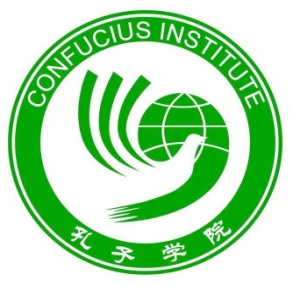             Chinese Bridge Summer Camp            29. Juli – 13. August 2018         (Voraussichtlich) Bitte dieses Blatt zusammen mit den Bewerbungsunterlagen auf dem Computer oder mit der Schreibmaschine ausgefüllt und per Hand unterschrieben. Achten Sie besonders auf die korrekte, vollständige Schreibweise des Namens wie im offiziellen Reisedokument.Teilnehmer/in       Name:		Vorname:Anschrift: Geburtsdatum:Notfallkontakt während der Fahrt (Ansprechpartner bzw. Erziehungsberechtigte): Name: ___________________________________________________________ Telefon: ___________________________   Handy: _______________________ E-Mail: _____________________________   Fax: _________________________ Gesundheit/ Ernährung:Es bestehen folgende gesundheitliche Probleme/ Besonderheiten bei der Ernährung, die besondere Rücksicht erfordern: ______________________________________________________________________________________________________________________________________________Hinweise zu notwendigen medizinischen Maßnahmen bzw. der Einnahme von Medikamenten:______________________________________________________________________________________________________________________________________________Uns ist bekannt, dass Begleitpersonen eine regelmäßige Einnahme von Tabletten oder sonstigen Medikamenten nur bei Vorlage eines ärztlichen Attests verantworten können.Die/Der Teilnehmer/in hat einen wirksamen Impfschutz gegen Tetanus	ja/nein(Wenn nein: bitte lassen Sie die Impfung auffrischen, denn ein Risiko besteht bereits bei Schürfwunden!)Der/ Die Teilnehmer/in hat eine Auslandskrankenversicherung bei: ________________Eine gültige Auslandskrankenversicherung ist Plicht für die Teilnahme am Summer Camp.Bitte Versicherungsschreiben in Kopie beifügen.Der/ Die Teilnehmer/in ist haftpflichtversichert  bei: ___________________________(Eine Haftpflichtversicherung für Ausland ist Plicht, ggfs. Versicherungsschreiben in Kopie beifügen)		Erklärung im Falle einer ärztlichen Notfallversorgung:Ich/ Wir erkläre/n mich/uns einverstanden, dass der von der verantwortlichen Begleitperson bzw. vom Objektpersonal herbeigerufene Arzt bei mir/ unserem Kind im Notfall ärztliche Maßnahmen durchführen darf und gegebenenfalls eine Krankenhauseinweisung vornehmen kann. Wenn kein Notfallkontakt/ Erziehungsberechtigter erreichbar ist, und unverzüglicher Handlungsbedarf besteht, darf die verantwortliche Begleitperson allen aus ärztlicher Sicht notwendigen Maßnahmen zustimmen. Für in diesem Zusammenhang verauslagte Kosten komme ich in voller Höhe unverzüglich auf.Erlaubnis (nur bei Minderjährigkeit des/der Teilnehmers/in):  Badeerlaubnis:						ja/ nein in Kleingruppe nach Abmeldung bei den Betreuern die                      Umgebung erkunden: 						ja/ neinWenn die Begleitperson den Schülern in Kleingruppen auf einem vorher eingegrenzten Gebiet die Erlaubnis gibt, allein (in Gruppen von min. 3 Schülern) die Umgebung zu erkunden, wird folgende Information benötigt (bitte Zutreffendes ankreuzen):Mein Sohn/ meine Tochter ist in der Lage, sich in einem unbekannten Gebiet zurechtzufinden und ohne fremde     Hilfe zum Ausgangspunkt zurückzukehren. ist in der Lage, sich mit Hilfsmitteln (Karte u.ä.) in einem unbekannten Gebiet         zurechtzufinden und mit diesen Hilfsmitteln zum Ausgangspunkt zurückzukehren. sollte sich auf die Unterstützung und den Orientierungssinn von Mitschülern in seiner/     ihrer Gruppe verlassen können. Belehrungen: (den folgenden Aussagen ist verbindlich zuzustimmen)Alle Teilnehmer bemühen sich, durch angemessenes und verantwortungsvolles Verhalten während des Konfuzius-Instituts Summer Camps unnötige Probleme und Ärger zu vermeiden.Es gelten die Bestimmungen des Jugendschutzgesetzes, insbesondere die Regelungen zu Alkohol- und Zigarettenkonsum. Besitz und Konsum von Drogen ist grundsätzlich untersagt, ebenso das Mitnehmen von Waffen und das Entzünden von Feuerwerkskörpern.Fremde Tiere, die nicht zu einem eventuellen Schulzoo oder zum Besichtigungsprogramm gehören, werden nicht berührt, da Tollwutgefahr bestehen kann.Geld wird nicht auf dem Schwarzmarkt getauscht. Das selbstständige Entfernen von der Gruppe oder aus dem Hotel ohne vorherige Rücksprache mit den Begleitpersonen ist nicht gestattet. Bei Nichtbefolgen dieser Regel lehnen die Organisatoren jegliche Verantwortung ab.Die Hausordnung der Hotels bzw. des Internats (Nachtruhe, Essenszeiten, Sauberkeit etc.) wird respektiert und eingehalten. (Information erfolgt vor Ort.)Für den Verlust von privaten Wertgegenständen sowie Hotelschlüsseln haften die Schüler/innen (bzw. deren Eltern) selbst, ebenso für mutwillig verursachte Beschädigungen.Die Schüler provozieren nicht und lassen sich nicht auf Provokationen ein. Für die Verpflegung der Schüler wird von den Organisatoren des Konfuzius-Institut Summer Camps gesorgt. Versorgen sich die Schüler darüber hinaus eigenverantwortlich, achten alle Schüler auf hygienisch einwandfrei verarbeitetes Essen. D.h. Obst und Gemüse werden nur erhitzt oder geschält gegessen. Es wird nur industriell hergestelltes (abgepacktes) Eis gegessen. Leitungswasser kann nur getrunken werden, wenn es vorher gekocht wurde. Zum Zähneputzen ist Leitungswasser o.k. Bei Erfrischungsgetränken werden nur versiegelte Flaschen- bzw. Dosenabfüllungen gekauft und getrunken. Die Schüler passen sich bei der Kleiderordnung an die Gepflogenheiten des Gastlandes an. D.h. wenn darum gebeten wird, nicht zu kurze Röcke und keine schulter- und bauchnabelfreien T-Shirts anzuziehen oder in Sandalen/ Schuhen Strümpfe zu tragen, kommen sie diesem Wunsch nach.Jede Haftung der Organisatoren einschließlich des Konfuzius-Institutes an der Freien Universität Berlin e.V., ist ausgeschlossen.Bei Minderjährigkeit des Antragstellers, Unterschrift aller  Erziehungsberechtigten (beide Elternteile):   Hiermit erkläre ich als Erziehungsberechtigte/r von ___________________________ mein Einverständnis mit den obigen Regelungen. Ich bevollmächtige _____________________________________ für die Zeit des Summer Camps mit der Ausübung der Fürsorge- und Aufsichtspflicht. Darüber werde ich mein Kind informieren, insbesondere darüber, dass es die Anweisungen der Begleitpersonen unbedingt befolgen muss.Datum: __________________  Unterschrift 1: __________________________Datum: __________________  Unterschrift 2: __________________________Unterschrift des/ der Bevollmächtigten:Datum: __________________  Unterschrift : __________________________Erklärung des Teilnehmers/ der Teilnehmerin:Hiermit stimme ich den oben genannten Bedingungen in vollem Umfang zu. Ich werde die Anweisungen aller für mich zuständigen Begleitpersonen befolgen.Datum: __________________  Unterschrift: __________________________Kopien des Reisepasses bzw. der Ausweise der Erziehungsberechtigten (beider Elternteile) sowie Versicherungsschreiben für Auslandskrankenversicherung und Haftpflichtversicherung liegen dieser Erklärung bei. 